Herzliche Einladung zum Internationalen Sommertrainingslager für Geher/innen in Oldenburg31.7. – 4.8.2019Unter fachkundiger Anleitung des niederländischen Coach Frank van Ravensberg findet in Oldenburg zum zweiten Mal ein 4-tägiges internationales Trainingscamp  statt.Programm:Mittwoch 31.7.:  Anreise bis 19:00 Uhr. Fachsimpeln bei Grill und Getränken (Andreas Ritzenhoff, Hörneweg 170, 26129 Oldenburg)1.8./2.8./3.8.: 2x täglich Training: Morgens  10-12:00 Uhr  Uni-Sportanlage (Carl-von-Ossietzky-Straße 9, 26129 Oldenburg); am 1.8. Spaßwettkampf auf der Bahn!Abends:  18-20:00 Uhr Ausdauertraining mit Aufwärmen im Gelände (Treffpunkt nach Vereinbarung)4.8.2019: Morgens ruhiges Abschiedstraining.Bitte anmelden bei: f.vanravensberg@live.nl oder aritzenhoff@aol.com Es ist selbstverständlich auch möglich, nur für eine Trainingseinheit, einen oder zwei Tage zu kommen! Dies ist ein nichtkommerzielles Angebot, die Teilnahme ist kostenfrei!Spenden für die Entwicklung des Gehsports in Niedersachsen (Gehrichterausbildung, Unterstützung des Oldenburger Gehertages 2020) sind sehr willkommen!!Übernachtungsmöglichkeiten: Bei festen Zusagen bis zum 4.7.2019 kann ich eine verbilligte Kontingentbuchung im B&B Hotel Oldenburg  vornehmen (Doppelzimmer mit Frühstück pro Person durchschnittlich 45 €, Reduktion je nach Anmeldezahl möglich!Weitere Informationen: Andreas Ritzenhoff 0176-98 444 815  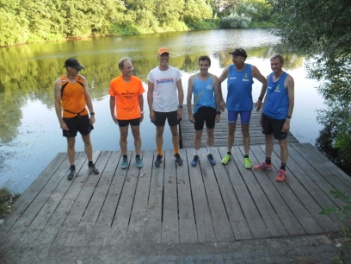 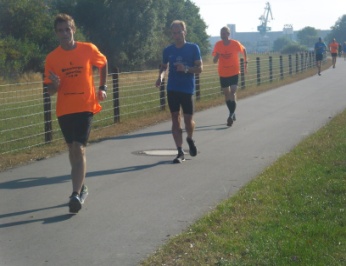 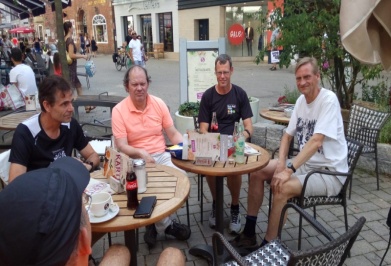 